Publicado en Madrid el 14/12/2022 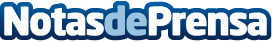 Rehabilitación energética: ahora o nuncaDesde la llegada de los Fondos Europeos Next Generation, se ha puesto a disposición de la ciudadanía un paquete de programas de ayudas para la rehabilitación de viviendas. Aislar con lana de roca de ROCKWOOL puede contribuir a ahorrar hasta en un 70% de los costes energéticos. El barrio de Txantrea en Pamplona o Balsas de Ebro Viejo en Zaragoza, dos claros ejemplos de cuánto pueden ahorrar los habitantes de un edificio rehabilitadoDatos de contacto:Cristina Comas637038701Nota de prensa publicada en: https://www.notasdeprensa.es/rehabilitacion-energetica-ahora-o-nunca_1 Categorias: Navarra Servicios Técnicos Hogar Arquitectura Digital http://www.notasdeprensa.es